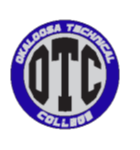 SyllabusProgram Title:	Carpentry	Program Type:	Career PreparatoryCareer Cluster:	Architecture & ConstructionInstructor:  Mr. Royal Preston							Email:         PrestonR@OkaloosaSchools.com  	Phone:  (850) 830-9205Program Description: The purpose of this program is to prepare students for employment in the carpentry industry with a stress on basic carpentry skills.This program offers a sequence of courses that provides coherent and rigorous content aligned with challenging academic standards and relevant technical knowledge and skills needed to prepare for further education and careers in the Architecture and Construction career cluster; provides technical skill proficiency, and includes competency-based applied learning that contributes to the academic knowledge, higher-order reasoning and problem-solving skills, work attitudes, general employability skills, technical skills, and occupation-specific skills, and knowledge of all aspects of the Architecture and Construction career cluster. The content includes but is not limited to developing rough and finish carpentry skills. Program Structure: Standards:After successfully completing this program, the student will be able to perform the following:Apply shop safety skills.Utilize manual and power tools relevant to the carpentry profession.Demonstrate mathematics knowledge and skills relevant to the carpentry field.Create basic construction drawings and/or sketches.Recommend appropriate building materials for specific scenarios.Select appropriate fasteners and hardware for specific scenarios.Apply occupational safety skills.Select and use hand and power tools relevant to the carpentry profession.Fasten stock and joints.Read and design construction documents.Install cabinets and components.Investigate sustainability issues related to the carpentry professions.Identify and describe interior and exterior doors (wood and/or metal).Install trim and finish carpentry using plans and specifications.Cut and install framing members for a floor (wood and/or metal).Cut and install a wall and partition framing (wood and/or metal).Install an interior wall and ceiling materials.Lay out and construct an interior-stair system.Comply with hurricane codes.Frame a roof.Apply roofing applications.Apply thermal and moisture protection.Frame walls using cold-formed steel.Perform site-preparation and layout activities.Explain the importance of employability and entrepreneurship skills.Perform concrete tests.Lay foundations.Construct vertical formwork.Construct horizontal formwork.Erect and properly align tilt-up wall panels.Install drywall.Install a suspended ceiling.Interpret door and door hardware requirements based on plans and specifications.Install windows and exterior doors.Apply interior trim.Lay out and construct an exterior stair system.Apply exterior finishing.Set up and install basic rigging and scaffolding.Erect, plumb and brace a simple concrete form with reinforcement.Explain and demonstrate how to place reinforcing bars in walls, columns, beams, girders, joists and slabs.Explain the transport and placement of concrete.Demonstrate an understanding of trenching and excavation.Identify structural timber.Use plans and specifications for form carpentry.Explain or identify various forms.Textbooks and/or Equipment/Supplies:Text books required for this program: National Center for Construction Education and Research (NCCER) NCCER Core, 4th Edition, ISBN 978-0-13-608636-9. NCCER Carpentry Fundamentals Level 1, 5th Edition, ISBN 0-13-340380-7NCCER Carpentry Framing and Finishing, Level 2, 5th Edition, ISBN 978-0-13-340465-4.The student must be prepared to participate in activities (hands on) to gain the aforementioned skills.Additional Resources: Cloth or Leather Nail Apron, 16 or 20 oz. Claw Hammer, Screwdriver Set, Measuring Tape, ¾” Wood Chisel, Safety Glasses, Speed Square, Utility Knife, Work Boots, Nail Sets, Chalk Box, Cat Claw, Notebook, Calculator, #2 lead pencilsGrading Criteria and Requirements:Participation / Performance-------50%Each student will earn weekly Participation, and Performance grades based upon;Quality of performance (as observed by the instructor).Student’s willingness to exhibit personal effort.Overall attitude toward the training program	In order to exercise good employability skills the following is expected daily:	1.   Come to school every day, and on-time.Bring a pencil and notebook to classParticipate with teamWear tool beltUse personal protection equipment; hard hats, safety glasses and shoes.       	      Flip flops and open toe sandals are strictly prohibited.Everyone helps clean-up and gather tools at the end of class.Written assessments------25%Written Tests on classroom instruction covering construction of the houses.Review Questions.  In order to help prepare for the NCCER online tests, students will complete review questions for each module. (open book)Practice Tests for each module  (Not open book – but you can use your notes)NCCER Online Tests for each module.  (no notes, aids, or texts allowed)             70% is passing  All written grades hold equal weight.NCCER Performance------25%	NCCER Performance TestsEach student must successfully complete a minimum of 5 NCCER modules every 9 week grading period. Grading Scale:90% and above		=	A80% - 89.9%		=	B70% - 79.9%		=	C60% - 69.9%		=	D59.9% and below	=	FPerformance Skill RubricMake-up Policy:All testing and assessments will be scheduled per course syllabus. Make-up work in not allowed unless instructor gives prior approval.  The instructor may assign additional outside work to be completed for each absence. Attendance:See Student handbook for attendance policies.  Attendance is not only expected but vital to a student’s success.Carpentry Shop Rules:SAFETY FIRST!Please inform the instructor if you need to leave class for any reason during scheduled hours.Employability Skills are strongly encouraged.  Loafing will result in a poor daily grade. This class is designed to prepare you for employment in the construction industry.  Appropriate attire will be worn in the shop at all times.  Shoes will be worn at all times.  No flip flops or sandals.  No loose or baggy clothing.Safety glasses will be worn at all times when using any tools or equipment.It is the responsibility of students to warn fellow students of unsafe practices when observed, and inform instructor if practices persist.Students will not be allowed to use any machinery or equipment until they have been instructed on correct use and proper safety for each piece of equipment. Safety pledge forms will be signed by the student and parent, and returned before the student can use any equipment.Tools will be returned to the tool room at the end of every workday.  No tools will be left out in the shop area or on the job-site.  All students will participate in clean up at the end of the workday.The classroom is for lessons and studying, not for sleeping or playing on your phone.All projects must be approved by the instructor.All visitors must be cleared through the front office and the instructor.Profanity and foul language is not permitted!This is a no smoking campus. Tobacco products are not permitted.Treat instructor, staff, and fellow classmates with respect.  A positive attitude is helpful.OCPCourse NumberCourse TitleLengthSOC CodeABCV0107Carpenter Helper300 Hours47-3012BBCV0111Trim And Finish Carpenter300 Hours47-2031CBCV0122Carpenter, Rough450 Hours47-2031DBCV0128Carpenter150 Hours47-2031GradeCharacteristics / Work HabitsTitle/Wage95/ADemonstrates leadership and initiative.Thinks ahead and is focused on job at hand.Pays attention to instruction, then is ready to perform.Completes 5 to 6 NCCER chapters each 9 week quarter.Lead Carpenter$20-$25/hr.85/BExcellentReady and willing to help.        Strives to do quality workLooks for any opportunity to participateNot content “waiting for…”             Is able to keep busy.Completes 4 to 5 NCCER chapters each 9 week quarter.Carpenter$15-$20/hr.75/CSatisfactoryHas to be told to participateIs a follower, available to help when asked.  Focused on things other than the job at handCompletes 3 to 4 NCCER chapters each 9 week quarter.Carpenter’sHelper$10-$15/hr.65/DNeedsImprovementLikes to sit – very little participationOften is not working because they are “waiting for…”Doesn’t help clean-up because “I didn’t make that mess”Completes 3 or less NCCER chapters each quarter.Probably should find another career field.Laborer$8-$10/hr.